Prot.  5465 C/24-a                                                                                                     Teano, 14-11-2015All’Albo e al sito webAl DSGAAl personale ATAAi DocentiAgli allievi Oggetto: Nuovo orario scolastico sede di Teano Si trasmette il nuovo orario scolastico per le sedi di Teano a partire dal 16-11-15. Si avvisano gli studenti e i docenti che l’orario è pubblicato sul sito della scuola.	A partire dalla stessa data le classi III ENO C e V A.T. saranno dislocate come segue:III ENO C :  sede Orto saettaV A.T. : sede centraleIl Dirigente Scolastico								                Prof. Francesco Mezzacapo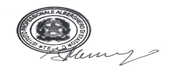 